Всероссийская организация родителей детей-инвалидов 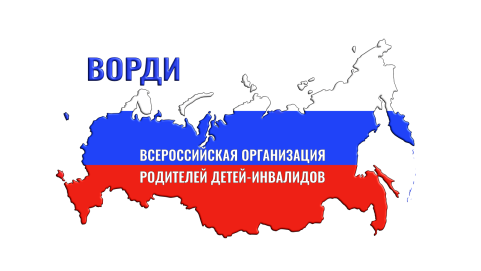 и инвалидов старше 18 лет с ментальными и иными нарушениями, нуждающихся в представительстве своих интересов (ВОРДИ)Программа II Съезда26 апреля 2019 года, 10.00-18.00Общественная палата РФ, Москва, Миусская пл., д.7 кор.1  10.00-13.00Пленарное заседание II Съезда Всероссийской организации родителей детей-инвалидов Пленарное заседание II Съезда Всероссийской организации родителей детей-инвалидов Пленарное заседание II Съезда Всероссийской организации родителей детей-инвалидов Конференц-зал 5 этажаМодераторы: Андрей Царев, Член ОП РФ, Член Совета ВОРДИ Маргарита Урманчеева, Член Совета ВОРДИЕлена Клочко, Председатель Совета ВОРДИМодераторы: Андрей Царев, Член ОП РФ, Член Совета ВОРДИ Маргарита Урманчеева, Член Совета ВОРДИЕлена Клочко, Председатель Совета ВОРДИМодераторы: Андрей Царев, Член ОП РФ, Член Совета ВОРДИ Маргарита Урманчеева, Член Совета ВОРДИЕлена Клочко, Председатель Совета ВОРДИ10:00-10:15Приветственная частьЛекарев Григорий ГригорьевичЗаместитель Министра труда и соцзащиты РоссииКошелев Алексей ГеннадьевичЗаместитель Председателя Фонда социального страхования Российской ФедерацииСинюгина Татьяна Юрьевна заместитель Министра просвещения РоссииЛекарев Григорий ГригорьевичЗаместитель Министра труда и соцзащиты РоссииКошелев Алексей ГеннадьевичЗаместитель Председателя Фонда социального страхования Российской ФедерацииСинюгина Татьяна Юрьевна заместитель Министра просвещения России10:15-10:35Отчет о деятельности ВОРДИ за прошедший периодЕлена Клочкопредседатель Совета ВОРДИ,сопредседатель Координационного совета по делам детей-инвалидов и других лиц с ограничениями жизнедеятельности при ОП РФ,член Совета при Правительстве по вопросам попечительства в социальной сфереЕлена Клочкопредседатель Совета ВОРДИ,сопредседатель Координационного совета по делам детей-инвалидов и других лиц с ограничениями жизнедеятельности при ОП РФ,член Совета при Правительстве по вопросам попечительства в социальной сфере10:35-10:50Услуги, оказываемые представителям целевых групп ВОРДИ социально-ориентированными НКО: опыт Санкт-ПетербургаМаргарита Урманчеева Член Совета ВОРДИ, член ОП Санкт-Петербурга, Президент Санкт-Петербургской ассоциации общественных объединений родителей детей-инвалидов «ГАООРДИ» (г. Санкт-Петербург)член Координационного совета по делам детей-инвалидов и других лиц с ограничениями жизнедеятельности при ОП РФМаргарита Урманчеева Член Совета ВОРДИ, член ОП Санкт-Петербурга, Президент Санкт-Петербургской ассоциации общественных объединений родителей детей-инвалидов «ГАООРДИ» (г. Санкт-Петербург)член Координационного совета по делам детей-инвалидов и других лиц с ограничениями жизнедеятельности при ОП РФ10:50-11:00Организация санаторно-курортного лечения и программы выездной реабилитации: опыт МосквыЮлия Камалчлен Совета ВОРДИпредседатель Совета Московской городской Ассоциации родителей детей-инвалидов «МГАРДИ»член Координационного совета по делам детей-инвалидов и других лиц с ограничениями жизнедеятельности при ОП РФНаталия Кудрявцева юрист детского правозащитного проекта Патронусруководитель Ассоциации родителей детей-спинальниковЮлия Камалчлен Совета ВОРДИпредседатель Совета Московской городской Ассоциации родителей детей-инвалидов «МГАРДИ»член Координационного совета по делам детей-инвалидов и других лиц с ограничениями жизнедеятельности при ОП РФНаталия Кудрявцева юрист детского правозащитного проекта Патронусруководитель Ассоциации родителей детей-спинальников11:00-11:10Организация проекта «ИНФОПОМОЩЬ» и социального кластера в Свердловской областиТатьяна Флегановапредседатель РО ВОРДИ Свердловской области, член ОП Свердловской областиТатьяна Флегановапредседатель РО ВОРДИ Свердловской области, член ОП Свердловской области11:10-11:25Взаимодействие с органами государственной власти в построении системы комплексной помощи людям с ОВЗ: опыт Воронежской областиТатьяна  Поветкина председатель РО ВОРДИ Воронежской области,председатель Правления Воронежской региональной общественной организации инвалидов и родителей детей-инвалидов с нарушениями психического развития аутистического спектра «Искра Надежды» (г.Воронеж) член Координационного совета по делам детей-инвалидов и других лиц с ограничениями жизнедеятельности при ОП РФТатьяна  Поветкина председатель РО ВОРДИ Воронежской области,председатель Правления Воронежской региональной общественной организации инвалидов и родителей детей-инвалидов с нарушениями психического развития аутистического спектра «Искра Надежды» (г.Воронеж) член Координационного совета по делам детей-инвалидов и других лиц с ограничениями жизнедеятельности при ОП РФ11:25-11:35Актуальные вопросы  финансового обеспечения государственных гарантий в сфере образования детей с ОВЗ и инвалидностью: опыт Волгоградской областиОльга Седыхпредседатель Волгоградской региональной общественной организации родителей детей с нарушением зрения, включая детей-инвалидов «Луч света» (г.Волгоград)Ольга Седыхпредседатель Волгоградской региональной общественной организации родителей детей с нарушением зрения, включая детей-инвалидов «Луч света» (г.Волгоград)11.35-11:55Проекты ВОРДИ: совместный социальный проект карта «Россельхозбанк-ВОРДИ»Игорь Безруких член Совета ВОРДИпредседатель Совета «Ассоциации родителей детей-инвалидов Удмуртской республики»Игорь Безруких член Совета ВОРДИпредседатель Совета «Ассоциации родителей детей-инвалидов Удмуртской республики»11.55-12.00Презентация: сводный инклюзивный детский хор республики УдмуртияЕлена Мухаметдинова Руководитель социокультурных проектов РО ВОРДИ УдмуртияЕлена Мухаметдинова Руководитель социокультурных проектов РО ВОРДИ УдмуртияПротокольная часть (делегаты съезда и члены ВОРДИ)Протокольная часть (делегаты съезда и члены ВОРДИ)Протокольная часть (делегаты съезда и члены ВОРДИ)Протокольная часть (делегаты съезда и члены ВОРДИ)11:55-12:15Обсуждение и голосование по вопросам: Внесение изменений в Устав ВОРДИУтверждение Устава РОЕлена Клочкопредседатель Совета ВОРДИЕлена Клочкопредседатель Совета ВОРДИ12:15-12:30Премия ВОРДИИтоги, обсуждение, голосованиеЕлена Клочкопредседатель Совета ВОРДИЕлена Клочкопредседатель Совета ВОРДИ12:30-13:00Свободный микрофон: информационные сообщения, предложения. Запись на консультации 13.00-14.00Обед (5 этаж, холл рядом с конференц-залом)Обед (5 этаж, холл рядом с конференц-залом)Обед (5 этаж, холл рядом с конференц-залом)14.00-16.30Работа по секциям (параллельно)Работа по секциям (параллельно)Работа по секциям (параллельно)Зал Совета (1 этаж)Секция: «Сопровождаемое проживание, сопровождение. Услуги реабилитации/абилитации»Модератор: Маргарита Урманчеева, помощник модератора Анна МаркевичЗал Совета (1 этаж)Секция: «Сопровождаемое проживание, сопровождение. Услуги реабилитации/абилитации»Модератор: Маргарита Урманчеева, помощник модератора Анна МаркевичЗал Совета (1 этаж)Секция: «Сопровождаемое проживание, сопровождение. Услуги реабилитации/абилитации»Модератор: Маргарита Урманчеева, помощник модератора Анна МаркевичЗал Совета (1 этаж)Секция: «Сопровождаемое проживание, сопровождение. Услуги реабилитации/абилитации»Модератор: Маргарита Урманчеева, помощник модератора Анна Маркевич14.00-14.20Социальный запрос родителей детей инвалидов по организации сопровождаемого проживания (по итогам опроса ВОРДИ) и региональные аспекты создания системы сопровождаемого проживания.Социальный запрос родителей детей инвалидов по организации сопровождаемого проживания (по итогам опроса ВОРДИ) и региональные аспекты создания системы сопровождаемого проживания.Анна Маркевич, Председатель РО ВОРДИ Красноярского края14.20-14.40Организация и финансирование сопровождаемого проживания инвалидов 18+. Опыт Санкт-ПетербургаОрганизация и финансирование сопровождаемого проживания инвалидов 18+. Опыт Санкт-ПетербургаМаргарита Урманчеева, член Совета ВОРДИ, Президент ГАООРДИ, Санкт-Петербург14.40-15.00Сопровождаемое проживание, как часть системы комплексной реабилитации и абилитации инвалидов и детей-инвалидов Сопровождаемое проживание, как часть системы комплексной реабилитации и абилитации инвалидов и детей-инвалидов Анна Гусенкова Директор Департамента по делам инвалидов Минтруда России Жанна Порохина,   руководитель Федерального центра научно-методического и методологического обеспечения развития системы комплексной реабилитации и абилитации инвалидов и детей-инвалидов – заместитель руководителя ФГБУ ФБ МСЭ Минтруда России15.00-15.20Социальное обслуживание инвалидов и детей -инвалидов и возможности развития социальных услуг при организации сопровождаемого проживанияСоциальное обслуживание инвалидов и детей -инвалидов и возможности развития социальных услуг при организации сопровождаемого проживаниядокладчик уточняется, Минтруд, Департамент демографической политики15.20-15.40Юридическая основа организации сопровождаемого проживания: проблемы и пути решенияЮридическая основа организации сопровождаемого проживания: проблемы и пути решенияЮрий Кац, член Совета ВОРДИ, Заместитель председателя АРДИ «Свет», г.Владимир15.40-16.30Обсуждение, итоги, предложения в резолюциюОбсуждение, итоги, предложения в резолюциюКонференц-зал (5 этаж)Секция: «Образование детей с ОВЗ и инвалидностью, включая вопросы РАС»Модераторы: Андрей Царев, сомодератор Игорь ШпицбергКонференц-зал (5 этаж)Секция: «Образование детей с ОВЗ и инвалидностью, включая вопросы РАС»Модераторы: Андрей Царев, сомодератор Игорь ШпицбергКонференц-зал (5 этаж)Секция: «Образование детей с ОВЗ и инвалидностью, включая вопросы РАС»Модераторы: Андрей Царев, сомодератор Игорь ШпицбергКонференц-зал (5 этаж)Секция: «Образование детей с ОВЗ и инвалидностью, включая вопросы РАС»Модераторы: Андрей Царев, сомодератор Игорь Шпицберг14.00-14.20О государственной политике по вопросам образования лиц с особыми образовательными потребностямиО государственной политике по вопросам образования лиц с особыми образовательными потребностямиИрина Терехина, заместитель директора Дерартамента государственной политики в сфере защиты прав детей Минпросвещения России 14.20-14.35Оценка перспектив развития инклюзивного образования с учетом долгосрочных программ государственной образовательнойОценка перспектив развития инклюзивного образования с учетом долгосрочных программ государственной образовательнойСветлана Алехинапроректор по инклюзивному образованию, директор Института проблем инклюзивного образования ГБОУ ВО «Московский государственный психолого-педагогический университет»14.35-14.50Сотрудничество ФРЦ ТИН МНР с регионами по развитию системы образования детей с ТМНРСотрудничество ФРЦ ТИН МНР с регионами по развитию системы образования детей с ТМНРАндрей Царевчлен Совета ВОРДИДиректор ГБОУ «Центр лечебной педагогики и дифференцированного обучения», заслуженный учитель Российской Федерации14.50-15.10Сотрудничество ФРЦ РАС с субъектами РФ для развития региональных систем помощи детям с РАСи комментарий о ситуации в регионах Сотрудничество ФРЦ РАС с субъектами РФ для развития региональных систем помощи детям с РАСи комментарий о ситуации в регионах Артур Хаустов  директор Федерального ресурсного центра по организации комплексного сопровождения детей с расстройствами аутистического спектра МГППУИгорь Шпицберг руководитель Центра реабилитации инвалидов детства «Наш Солнечный Мир»,член правления Autism Europe15.10-15.25Родитель в инклюзивном образовании: заказчик, партнер или оппонент?Родитель в инклюзивном образовании: заказчик, партнер или оппонент?Екатерина Мень президент Автономной некоммерческой организации. «Центр проблем аутизма: образование, исследования, помощь, защита прав»15:25-15:40Консультативная деятельность. Поддержка родителей детей с ОВЗ. Опыт "Родительской приемной" Консультативная деятельность. Поддержка родителей детей с ОВЗ. Опыт "Родительской приемной" Елена  Багарадникова член Совета ВОРДИисполнительный директор РОО помощи детям с расстройствами аутистического спектра «Контакт» (г.Москва)15.40- 16:30Обсуждение, итоги, предложения в резолюциюОбсуждение, итоги, предложения в резолюциюЗОМ-3 Секция: «Медико-социальная экспертиза. Обеспечение ТСР. Доступная среда»Модератор: Игорь Безруких, сомодератор: Владимир ТараненкоЗОМ-3 Секция: «Медико-социальная экспертиза. Обеспечение ТСР. Доступная среда»Модератор: Игорь Безруких, сомодератор: Владимир ТараненкоЗОМ-3 Секция: «Медико-социальная экспертиза. Обеспечение ТСР. Доступная среда»Модератор: Игорь Безруких, сомодератор: Владимир ТараненкоЗОМ-3 Секция: «Медико-социальная экспертиза. Обеспечение ТСР. Доступная среда»Модератор: Игорь Безруких, сомодератор: Владимир Тараненко14.00-14.20О ситуации в регионах по проблемам оформления инвалидности и получения ТСР: по итогам сводных данных ВОРДИ О ситуации в регионах по проблемам оформления инвалидности и получения ТСР: по итогам сводных данных ВОРДИ Игорь Безрукихчлен Совета ВОРДИпредседатель Совета «Ассоциации родителей детей-инвалидов Удмуртской республики»14.20-14.40О перспективах взаимодействия БМСЭ с региональными отделениями ВОРДИ в вопросах оформления инвалидности и исполнения ИПРАО перспективах взаимодействия БМСЭ с региональными отделениями ВОРДИ в вопросах оформления инвалидности и исполнения ИПРАСергей Козлов, заместитель руководителя ФГБУ ФБ МСЭ Минтруда России по вопросам совершенствования МСЭ и реабилитации инвалидов – врач по МСЭЭлеонора Мирзаян, заместитель начальника организационно-методического отдела ФГБУ ФБ МСЭ Минтруда России – врач по МСЭ14.40-15.00Об организационных вопросах взаимодействия региональных отделений ФСС и ВОРДИ на этапах формирования технического задания и приемки ТСР Об организационных вопросах взаимодействия региональных отделений ФСС и ВОРДИ на этапах формирования технического задания и приемки ТСР Анастасия Марковская,начальник Отдела по методологии обеспечения инвалидов техническими средствами реабилитации Департамента соцпрограмм и сводно- аналитической работы15.00-15.15Проблемы оформления инвалидности из обращений родителей и практические аспекты обжалования решений БМСЭ Проблемы оформления инвалидности из обращений родителей и практические аспекты обжалования решений БМСЭ Роза Любимова, член Правления РО ВОРДИ Нижегородской области, юрист НООПРДИМ «Верас»15.15-16.00Обсуждение, общая дискуссияОбсуждение, общая дискуссия16.00-16.15Презентация предложений по проведению пилотного проекта по независимой оценке мероприятий программы «Доступная среда»  Белгородская область и Республика УдмуртияПрезентация предложений по проведению пилотного проекта по независимой оценке мероприятий программы «Доступная среда»  Белгородская область и Республика УдмуртияТараненко Викторович,председатель РО ВОРДИ Белгородской области Председатель БФ "РЕКА ДОБРА"16.15-16.30Обсуждение, итоги, предложения в резолюциюОбсуждение, итоги, предложения в резолюциюЗОМ-2Секция: «Здравоохранение. Медицинская реабилитация. Паллиативная помощь»Модераторы: Юлия Камал, помощник модератора Ева СтюартЗОМ-2Секция: «Здравоохранение. Медицинская реабилитация. Паллиативная помощь»Модераторы: Юлия Камал, помощник модератора Ева СтюартЗОМ-2Секция: «Здравоохранение. Медицинская реабилитация. Паллиативная помощь»Модераторы: Юлия Камал, помощник модератора Ева СтюартЗОМ-2Секция: «Здравоохранение. Медицинская реабилитация. Паллиативная помощь»Модераторы: Юлия Камал, помощник модератора Ева Стюарт14:00-14:20Проблемы предоставления медицинских услуг детям-инвалидам и взрослым с инвалидностью, нуждающимся в сопровождении. Пути решения проблем на примере пилотного проекта города МосквыПроблемы предоставления медицинских услуг детям-инвалидам и взрослым с инвалидностью, нуждающимся в сопровождении. Пути решения проблем на примере пилотного проекта города МосквыЕва Стюартчлен Совета МГАРДИпрезидент Ассоциации больных туберозным склерозом14.20-14.35Лекарственное обеспечение. Региональная ситуация и предложения по взаимодействию с региональными органами здравоохраненияЛекарственное обеспечение. Региональная ситуация и предложения по взаимодействию с региональными органами здравоохраненияСнежана МитинаПрезидент МБОО "Хантер-синдром»14.35-15.05Система комплексной реабилитации и абилитации инвалидов и детей-инвалидов: состояние проблемы и перспективы развития Система комплексной реабилитации и абилитации инвалидов и детей-инвалидов: состояние проблемы и перспективы развития Михаил Анатольевич Дымочка, руководитель-главный федеральный эксперт по МСЭ ФГБУ ФБ МСЭ Минтруда РоссииАлексей Ярков, заместитель руководителя Федерального центра научно-методического и методологического обеспечения развития системы комплексной реабилитации и абилитации инвалидов и детей-инвалидов ФГБУ ФБ МСЭ Минтруда России, Людмила Науменко, руководитель Научно-методического центра ФГБУ ФБ МСЭ Минтруда России15.05-15.20О позиции родительского сообщества по Проекту Порядка медицинской реабилитации Минздрава РФ и обязательности детской вакцинации.О позиции родительского сообщества по Проекту Порядка медицинской реабилитации Минздрава РФ и обязательности детской вакцинации.Наталья Кудрявцева,  юрист детского правозащитного проекта Патронусруководитель Ассоциации родителей детей-спинальников15.20-15.35Общая ситуация с паллиативной помощью в регионах по данным  родителей ВОРДИОбщая ситуация с паллиативной помощью в регионах по данным  родителей ВОРДИМария Аблаевакуратор ВОРДИ по паллиативу15.35-15.50Изменения в нормативно-правовом регулировании оказания паллиативной помощиИзменения в нормативно-правовом регулировании оказания паллиативной помощиАнна Повалихина, юрисконсульт по социальным вопросам проекта «Помощь детам» Благотворительного  фонда помощи хосписам «Вера» Ольга Волкова,  юрисконсульт проекта 15.50-16.30Обсуждение, итоги, предложения в резолюциюОбсуждение, итоги, предложения в резолюциюЗОМ-1Секция: «Ранняя помощь»Модератор:  Лариса СамаринаЗОМ-1Секция: «Ранняя помощь»Модератор:  Лариса СамаринаЗОМ-1Секция: «Ранняя помощь»Модератор:  Лариса СамаринаЗОМ-1Секция: «Ранняя помощь»Модератор:  Лариса Самарина14.00-14.20Ранняя помощь – ключевые характеристикиРанняя помощь – ключевые характеристикиЛариса Самаринадиректор АНО ДПО "Санкт-Петербургский Институт раннего вмешательства", председатель Экспертного совета Ассоциации по развитию ранней помощи 14.20-14.40Ассоциация профессионального сообщества и родительских организаций по развитию ранней помощи» - деятельность в сфере ранней помощи в регионах РоссииАссоциация профессионального сообщества и родительских организаций по развитию ранней помощи» - деятельность в сфере ранней помощи в регионах РоссииЕвгения Ермолаева,Исполнительный директор  Ассоциации по развитию ранней помощи, эксперт ЮНИСЕФ в области раннего вмешательства.14.40-15.00Опыт создания сети ранней помощи в Тульской областиОпыт создания сети ранней помощи в Тульской областиСветлана Гусева, член  Экспертного совета Ассоциации по развитию ранней помощи, Председатель НП «Со-действие», г.Тула15.00-15.20О необходимых мероприятиях для обеспечения права детей и семей на получение услуг ранней помощи 
(в записи).О необходимых мероприятиях для обеспечения права детей и семей на получение услуг ранней помощи 
(в записи).Александр Казьмин, член  Экспертного совета Ассоциации по развитию ранней помощи, член рабочей группы по развитию ранней помощи при Минтруда России15.20-15.40Перспективы развития системы ранней помощи в Российской ФедерацииПерспективы развития системы ранней помощи в Российской ФедерацииКира Афонина, Заместитель директора Департамента по делам инвалидов Минтруда России15.40-16.30Обсуждение, итоги, предложения в резолюциюОбсуждение, итоги, предложения в резолюциюКонсультационный пунктКонсультационный пунктКонсультационный пунктКонсультационный пункт14.00-16.00Текущие консультации по запросам участников съезда Доступны все участники, кроме модераторовЗапись с 12.30 до 13.00 – в ходе Планарного заседания (свободный микрофон)Текущие консультации по запросам участников съезда Доступны все участники, кроме модераторовЗапись с 12.30 до 13.00 – в ходе Планарного заседания (свободный микрофон)Ответственный организатор:Айшат Гамзаева Член Совета ВОРДИ, руководитель Дагестанской региональной общественной организации помощи инвалидам «Жизнь без слез» член Координационного совета по делам детей-инвалидов и других лиц с ограничениями жизнедеятельности при Общественной Палате РФ16.30-17.00Кофе-брейкКофе-брейкКофе-брейкПодведение итогов II Съезда Всероссийской организации родителей детей-инвалидовПодведение итогов II Съезда Всероссийской организации родителей детей-инвалидовПодведение итогов II Съезда Всероссийской организации родителей детей-инвалидовПодведение итогов II Съезда Всероссийской организации родителей детей-инвалидов17.00-17.30Предложения в резолюцию, обсуждение, итогиПредложения в резолюцию, обсуждение, итогиИнформационные сообщения модераторов секций17.30-18.00НаграждениеНаграждениеНаграждение